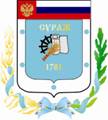 Контрольно-счетная палата Суражского муниципального района243 500, Брянская область, г. Сураж, ул. Ленина, 40, оф. 46 Тел. (48330) 2-11-45, E-mail: c.palata@yandex.ruЗаключениепо результатам экспертно-аналитического мероприятия  «Экспертиза исполнения  бюджета Влазовичского сельского поселения Суражского района Брянской области за 9 месяцев 2021 года»г. Сураж                                                                                  17 ноября 2021 года1.  Основание для проведения экспертизы: Федеральный закон от 07.02.2011г. №6-ФЗ «Об общих принципах организации и деятельности контрольно-счетных органов субъектов Российской Федерации и муниципальных образований», Положение от 26.12.2014г. №59 «О Контрольно-счетной палате Суражского муниципального района», пункт 1.2.8 плана работы Контрольно-счетной палаты на 2021 год, приказа от 08.11.2021г. № 19.2.  Цель экспертизы: информация о ходе исполнения бюджета Влазовичского сельского поселения Суражского района Брянской области за 9 месяцев  2021 года.3. Предмет экспертизы: отчет об исполнении бюджета Влазовичского сельского поселения Суражского района Брянской области за 9 месяцев 2021 года, утвержденный постановлением Влазовичской сельской администрации от 28.10.2021 г.  №  38.Решением Влазовичского сельского Совета народных депутатов от 28.12.2020 г. № 70 «О бюджете Влазовичского сельского поселения Суражского района Брянской области на 2021 год и на плановый период 2022 и 2023 годов» (далее - Решение о бюджете) на 2021 год утверждены основные характеристики бюджета:- общий объем доходов в сумме 2287,8 тыс. руб.;- общий объем расходов в сумме 2287,8 тыс. руб;- дефицит бюджета утвержден в сумме 0,0 тыс. рублей.В течение 9 месяцев 2021 года в бюджет Влазовичского сельского поселения 4 раза были внесены изменения (Влазовичского сельского Совета народных депутатов от 25.01.2021 года № 76, от 20.04.2021г. №81, от 28.06.2021г. №85, от 21.07.2021г. №86), где были утверждены основные характеристики бюджета:- общий объем доходов в сумме 2447,8 тыс. руб., увеличение к первоначально утвержденному бюджету составило 160,0 тыс. рублей, или 6,7%;- общий объем расходов в сумме 2846,7 тыс. руб., увеличение к первоначально утвержденному бюджету составило 558,9 тыс. рублей, или 24,4%;- дефицит бюджета утвержден в сумме 398,9 тыс. рублей, увеличение к первоначально утвержденному бюджету составило 398,9 тыс. рублей, или на 100,0%.Исполнение за 9 месяцев 2021 года согласно отчету об исполнении бюджета Влазовичского сельского поселения составило:- по доходам 2015,7 тыс. руб.;- по расходам 2011,2 тыс. руб., - профицит бюджета составил в сумме 4,5 тыс. рублей.Основные параметры бюджета Влазовичского сельского поселения за 9 месяцев 2021 года представлены в таблице: тыс. рублейИсполнение за 9 месяцев 2021 года по доходам составило 82,3%, что на 5,1% (97,3 тыс. рублей) выше аналогичного периода прошлого года. Собственные доходы поселения за 9 месяцев 2021 года на 7,6% (91,3 тыс. рублей) выше исполнения прошлого года. Безвозмездные поступления выше исполнения соответствующего периода прошлого года на 0,8% (6,0 тыс. рублей). Исполнение  по расходам составило 70,7%, что на 9,8%  (179,6 тыс. рублей) выше, чем в аналогичном периоде 2020 года. Исполнение доходной части бюджета за 9 месяцев 2021 годаВ отчетном периоде исполнение доходной части бюджета сложилось в размере 82,3% от уточненного годового плана. Собственные доходы исполнены на 87,0% от уточненных плановых назначений, исполнение налоговых доходов составляет 79,9%, неналоговых доходов – 174,8 % от  плановых назначений. Исполнение по безвозмездным поступлениям  составляет -  75,2%.          Динамика поступления  и структура доходов района за 9 месяцев 2021 года  тыс. рублейВ общем объеме доходов, поступивших за 9 месяцев 2020 года, налоговые и неналоговые доходы составляют  1292,2 тыс. рублей, или  64,1%. При формировании собственных доходов бюджета за 9 месяцев 2021 года наибольший удельный вес в структуре занимает земельный налог– 60,6% (782,7 тыс. рублей). Неналоговые доходы в структуре собственных доходов за 9 месяцев 2021 года составили 14,9% (192,3 тыс. рублей). Финансовая помощь из других бюджетов  получена  в сумме 723,5  тыс. рублей, или 35,9% от общего объема поступлений.  Наибольший удельный вес в структуре безвозмездных поступлений за 9 месяцев 2021 года занимают дотации  бюджетам  субъектов РФ  муниципальных образований – 90,5% (654,8 тыс. рублей). Налог на доходы физических лиц   исполнен в объеме 71,7 тыс. рублей или 76,3% к уточненной бюджетной росписи. В структуре собственных доходов составляет 5,5%. Налога на имущество физических лиц в бюджет поступило 147,6 тыс. рублей (105,4% к уточненной бюджетной росписи). В структуре собственных доходов налог на имущество физических лиц составляет 11,4%. Земельный налог поступил в бюджет в объеме 782,7 тыс. рублей (73,7% к уточненной бюджетной росписи). В структуре собственных доходов земельный налог составляет 60,6%.Единый сельскохозяйственный налог поступил в бюджет в объеме 97,8 тыс. рублей (122,3% к уточненной бюджетной росписи). В структуре собственных доходов составляет 7,6%.Государственной пошлины в бюджет не поступало. Доходы от сдачи в аренду имущества, находящегося в оперативном управлении органов управления сельских поселений и созданных ими учреждений не поступали.Доходы от продажи материальных и нематериальных активов поступили в бюджет в объеме 180,0 тыс. рублей (163,6% к уточненной бюджетной росписи). В структуре собственных доходов земельный налог составляет 13,9%.Прочие неналоговые доходы поступили в бюджет в объеме 12,3 тыс. рублей (плановые назначения отсутствуют). В структуре собственных доходов земельный налог составляет 1,0%.Дотации за 9 месяцев 2021 года  поступали в бюджет в сумме 654,8 тыс. рублей (75,0% к уточненной бюджетной росписи). В структуре безвозмездных поступлений составляют  90,5%.Субвенции  бюджетам  субъектов РФ  муниципальных образований поступили в бюджет в сумме 68,7 тыс. рублей (77,4% к уточненной бюджетной росписи). В структуре безвозмездных поступлений субвенции составляют 9,5%. Исполнение расходной части бюджета за 9 месяцев 2021 года Расходы бюджета за 9 месяцев 2021 года согласно годовой уточненной бюджетной росписи составили 2846,7 тыс. рублей,  исполнены в сумме 2011,2 тыс. рублей, или на 70,7%.  Исполнение бюджета производилось по 5 разделам бюджетной классификации. Наибольшее исполнение сложилось по разделу 01 «Общегосударственные вопросы»  - 71,7%, наименьшее по разделу 05 «Жилищно-коммунальное хозяйство» – 66,1%. Отсутствует исполнение по разделам 03 «Национальная безопасность и правоохранительная деятельность» и разделу 04 «Национальная экономика».Анализ расходных обязательств по разделам бюджетной классификации и структура расходов  за 9 месяцев 2021 г.тыс.рублейНаибольший удельный вес за 9 месяцев 2021 года в структуре расходов приходится на раздел 01 «Общегосударственные вопросы» составил – 84,2%, наименьший удельный вес занимает раздел 02 «Национальная оборона»  - 3,0%.Раздел 0100 «Общегосударственные вопросы» По данному разделу исполнение составило 1692,5 тыс. рублей, или 71,7% от уточненной бюджетной росписи, удельный вес в общей сумме расходов составил  84,2%.  Исполнение производится по подразделам: Подраздел 01 04 «Функционирование Правительства РФ, высших  исполнительных органов государственной власти субъектов РФ, местных администраций». Средства используются на содержание Главы администрации поселения и аппарата сельской администрации.        Подраздел 01 06 «Обеспечение деятельности финансовых, налоговых и таможенных органов и органов финансового (финансово-бюджетного) надзора».  Средства используются на оплату переданных полномочий по осуществлению внешнего финансового контроля, в соответствии с заключенными Соглашениями. Подраздел 01 13 «Другие общегосударственные вопросы». Средства используются мероприятия по решению вопросов местного значения в соответствии с полномочиями поселений.         Раздел 02 00 «Национальная оборона»По данному разделу за 9 месяцев 2021 года исполнение составило 60,9 тыс. рублей или 68,6% от уточненной бюджетной росписи, удельный вес в общей сумме расходов бюджета составляет 3,0%. Средства используются по подразделу 02 03 «Мобилизационная и вневойсковая подготовка» на осуществление отдельных государственных полномочий по первичному воинскому учету. Раздел 03 00 «Национальная безопасность и правоохранительная деятельность»По данному разделу за 9 месяцев 2021 года исполнение отсутствует. Средства используются по подразделу 03 10 «Обеспечение пожарной безопасности» на содержание пожарной команды по обеспечению пожарной безопасности.  Раздел 04 00 «Национальная экономика»По данному разделу исполнение за 9 месяцев 2021 года отсутствует.Средства используются по подразделу 04 12 «Другие вопросы в области национальной экономики» на мероприятия по землеустройству и землепользованию.Раздел 05 00 «Жилищно-коммунальное хозяйство»По данному разделу исполнение за 9 месяцев 2021 года составило  257,8 тыс. рублей или 66,1% от уточненной бюджетной росписи, удельный вес в общей сумме расходов составил 12,8%. Средства используются по подразделу 05 03 «Благоустройство» на организацию электроснабжения населения, обеспечение оказания ритуальных услуг и содержание мест захоронения, создание социально-благоприятной среды, благоустройство.Раздел 10 00 «Социальная политика»По данному разделу в 2020 году расходы не планируются.Анализ источников финансирования дефицита бюджетаСогласно первоначального Решения о бюджете  Влазовичского сельского поселения на 2021 год утвержден  без дефицита.С учетом изменений и дополнений, внесенных в Решение о бюджете (от 25.01.2021 г. №76, от 20.04.2021г. №81, от 28.06.2021г. №85, от 21.07.2021г. №86) дефицит бюджета утвержден в объеме 398,9 тыс. рублей, при этом утверждены источники финансирования дефицита бюджета – изменение остатков на счетах по учету средств бюджета.Остаток на счете на 01.01.2021 года составлял 398,9 тыс. рублей (ф. 0503178). Ограничения, предъявляемые к предельному размеру дефицита бюджета, установленные частью 3 статьи 92.1 Бюджетного кодекса РФ соблюдены.По данным отчета об исполнении бюджета за 9 месяцев 2021 года бюджет исполнен с профицитом в объеме 4,5 тыс. рублей.                                                  Исполнение целевых программРешением Влазовичского сельского Совета народных депутатов от 28.12.2020г. № 70 «О бюджете Влазовичского сельского поселения Суражского района Брянской области на 2021 год и на плановый период 2022 и 2023 годов» (с изменениями) были запланированы бюджетные ассигнования на реализацию 3 муниципальных целевых программ:- «Реализация полномочий органов местного самоуправления Влазовичского сельского поселения на 2021-2023 годы»;- «Управление муниципальными финансами Влазовичского сельского поселения на 2021-2023 годы»;Общая сумма расходов по целевым программам утверждена (с учетом изменений) в размере 2836,1 тыс. рублей, что составляет 99,9% от общего объема расходов запланированных на 2021 год. (тыс. рублей)Кассовое исполнение по программам составило 2006,4 тыс. рублей, или 70,7% от уточненной бюджетной росписи. Наиболее высокое исполнение сложилось по программе  «Реализация полномочий органов местного самоуправления Влазовичского сельского поселения на 2021-2023 годы»  - 70,8%.Расходы, не отнесенные к муниципальным программам (непрограммные расходы) запланированы в объеме 10,5 тыс. рублей, кассовое исполнение составило 4,8 тыс. рублей, или 45,5%.Анализ квартальной бюджетной отчетности на предмет соответствия нормам законодательстваСостав представленной квартальной бюджетной отчетности содержит полный объем форм бюджетной отчетности, установленный Инструкцией №191н, утвержденной приказом Минфина России от 28.12.2010 года.Результаты анализа указанных форм бюджетной отчётности подтверждают их составление с соблюдением порядка, утверждённого Инструкциями №191н, а так же соответствие контрольных соотношений между показателями форм годовой бюджетной отчётности, проанализирована полнота и правильность заполнения форм бюджетной отчетности. Проверка соответствия отчета поселения бюджетной классификации Российской Федерации В рамках проведенного анализа исполнения бюджета поселения за              9 месяцев 2021 года проанализирована полнота и правильность заполнения приложений к отчету об исполнении бюджета поселения за 9 месяцев 2021 года. Представленный отчет об исполнении бюджета поселения соответствует требованиям приказа Министерства финансов Российской Федерации от 6 июня 2019 года № 85н «О порядке формирования и применения кодов бюджетной классификации Российской Федерации, их структуре и принципах назначения». Выводы Проведенное экспертно-аналитическое мероприятие «Экспертиза исполнения бюджета Влазовичского сельского поселения за 9 месяцев 2021 года» позволяет сделать следующие выводы:1.В отчетном периоде плановый бюджет Влазовичского сельского поселения с учетом внесенных изменений составил:- общий объем доходов в сумме 2447,8 тыс. руб.;- общий объем расходов в сумме 2846,7 тыс. руб.;- дефицит бюджета утвержден в сумме 398,9 тыс. рублей.       2.   Результаты исполнения бюджета за 9 месяцев 2021 года составил:- по доходам 2015,7 тыс. руб. – 82,3%;- по расходам 2011,2 тыс. руб. – 70,7%, - профицит бюджета составил 4,5 тыс. рублей.3. Отчет подготовлен в рамках полномочий Влазовичской сельской администрации Суражского района, не противоречит действующему законодательству и муниципальным правовым актам Влазовичского сельского поселения и удовлетворяет требованиям полноты отражения средств бюджета по доходам и расходам и источникам финансирования дефицита бюджета. Предложения Направить заключение Контрольно-счетной палаты главе Влазовичской сельской администрации с предложениями: 1.Принять действенные меры по совершенствованию администрирования доходных источников.2.Принять меры по своевременному исполнению мероприятий в рамках программ поселения.ПредседательКонтрольно-Счетной палаты                                     Суражского муниципального района                                   Н.В. ЖидковаНаименование показателяКассовое исполнение за 9 месяцев 2020гУточненная бюджетная роспись за  2021г.Кассовое исполнение за 9 месяцев 2021г.% исполнения к уточненной бюджетной росписиОтношение 9 мес 2021г. к 9 мес. 2020г., (+,-)Отношение 9 мес.2021г. к 9 мес. 2020г., %Доходы бюджета всего в т.ч.1918,42447,82015,782,397,3105,1Налоговые и неналоговые доходы1200,91486,01292,287,091,3107,6Безвозмездные поступления717,5961,8723,575,26,0100,8Расходы бюджета1831,62846,72011,270,7179,6109,8Дефицит (+), Профицит (-)86,8-398,94,5-1,1-82,35,2Наименование показателяУточнен-ная бюджетная роспись на 2021 годИспол-нение за 9 месяцев 2021 года% испол-нения к уточненной бюджетной росписиСтруктура% НАЛОГОВЫЕ И НЕНАЛОГОВЫЕ ДОХОДЫ                                       1486,01292,287,064,1 НАЛОГОВЫЕ ДОХОДЫ                                       1376,01099,979,985,1Налог на доходы  физических  лиц 94,071,776,35,5Налог на имущество физических лиц140,0147,6105,411,4Земельный налог1062,0782,773,760,6Единый сельскохозяйственный налог80,097,8122,37,6Государственная пошлина0,00,00,00,0Задолженность и перерасчеты по отмененным налогам и сборам и иным обязательным платежам0,00,00,00,0НЕНАЛОГОВЫЕ ДОХОДЫ                                       110,0192,3174,814,9Доходы от сдачи в аренду имущества, находящегося в оперативном управлении0,00,00,00,0Доходы от продажи материальных и нематериальных активов110,0180,0163,613,9Прочие неналоговые доходы0,012,30,01,0БЕЗВОЗМЕЗДНЫЕ ПОСТУПЛЕНИЯ961,8723,575,235,9Дотации бюджетам субъектов РФ  и муниципальных образований873,0654,875,090,5Субсидии бюджетам субъектов РФ  и муниципальных образований0,00,00,00,0Субвенции  бюджетам  субъектов РФ  муниципальных образований88,868,777,49,5Итого:2447,82015,782,3100,0Наименование разделовРазделУточнен-ная бюджетная роспись на 2021 годИспол-нение за 9 месяцев 2021 года% испол-нения к уточненной бюджетной росписиСтруктура%Итого расходов:2846,72011,270,7100,0ОБЩЕГОСУДАРСТВЕННЫЕ ВОПРОСЫ012359,81692,571,784,2НАЦИОНАЛЬНАЯ ОБОРОНА0288,860,968,63,0НАЦИОНАЛЬНАЯ БЕЗОПАСНОСТЬ И ПРАВООХРАНИТЕЛЬНАЯ ДЕЯТЕЛЬНОСТЬ032,00,00,00,0НАЦИОНАЛЬНАЯ ЭКОНОМИКА046,00,00,00,0ЖИЛИЩНО-КОММУНАЛЬНОЕ ХОЗЯЙСТВО05390,0257,866,112,8СОЦИАЛЬНАЯ ПОЛИТИКА100,00,00,00,0Наименование показателяУточнен-ная бюджет-ная роспись за 2021г.Кассовое испол-нение за 9 месяцев2021г.% испол-нения к уточненной бюджет-ной росписи01 «Реализация полномочий органов местного самоуправления Влазовичского сельского поселения на 2021-2023 годы»2747,31945,570,802 «Управление муниципальными финансами Влазовичского сельского поселения на 2021-2023 годы»88,860,968,6Итого:2836,12006,470,7